Муниципальное общеобразовательное учреждение «Средняя общеобразовательная школа № 5»города Ржева Тверской областиимени Воинов 100 и 101 отдельных стрелковых бригад                              Тема урока:«Пиломатериалы. Древесные материалы».Конспект урока по технологии в 5 классе (мальчики)(2 часа)Разработал:Гончаров С.В.учитель технологииРжев 2022 г.Тип урока: Урок общеметодологической направленности Метод обучения: Метод группового обученияЦели урока:Изучить профили различных пиломатериалов, способ их изготовления и область применения.Научить детей структуризации полученного знания о древесине.   Задачи:Обучающие: Познакомить учащихся с понятием  пиломатериалов, способами их изготовления и область применения.Развивающие: Способствовать развитию кругозора, наблюдению и воспроизведению увиденного. Развивать познавательный интерес, творческие способности, пространственное воображение.Воспитывающие:Формировать умения принимать решение; воспитывать собранность, организованность, аккуратность.Планируемые результаты:Личностные:     Сформированность основ экологической культуры, соответствующей современному уровню экологического мышления, наличие опыта экологически ориентированной рефлексивно-оценочной и практической деятельности в жизненных ситуациях (готовность к исследованию природы, к занятиям сельскохозяйственным трудом, к художественно- эстетическому отражению природы, к осуществлению природоохранной деятельности).Метапредметные результаты:     Определять/находить, в том числе из предложенных вариантов, условия для выполнения учебной и познавательной задачи; составлять план решения проблемы (выполнения проекта, проведения исследования); систематизировать (в том числе выбирать приоритетные) критерии планируемых результатов и оценки своей деятельности;Предметные результаты:    характеризует виды ресурсов, объясняет место ресурсов в проектировании и реализации технологического процесса;Оборудование:Образцы различных пиломатериалов, фанеры, ДСП, ДВП.Ход урока:МотивацияУчитель: Вспомните темы предыдущих уроков.Обучающиеся: Мы говорили про дерево и древесину, породы деревьев и их текстуру.Учитель: Назовите 3 способа применения знаний, умений и навыков по этой теме в жизниОбучающиеся: мы узнали, что возраст дерева определяют по кольцам ствола на спиле ствола дерева.Текстура - это внутренний рисунок ствола дерева, наиболее красивую текстуру имеют такие породы как дуб, ясень и различные виды красного дерева.Древесина применяется для изготовления мебели, окон, дверей, полов, потолков и т.д.Учитель: Вот видите, как важна в нашей жизни древесина. Но ведь в чистом виде древесина редко применяется для изготовления чего-либо.А что вы можете сказать про это?(демонстрирует образцы пиломатериалов)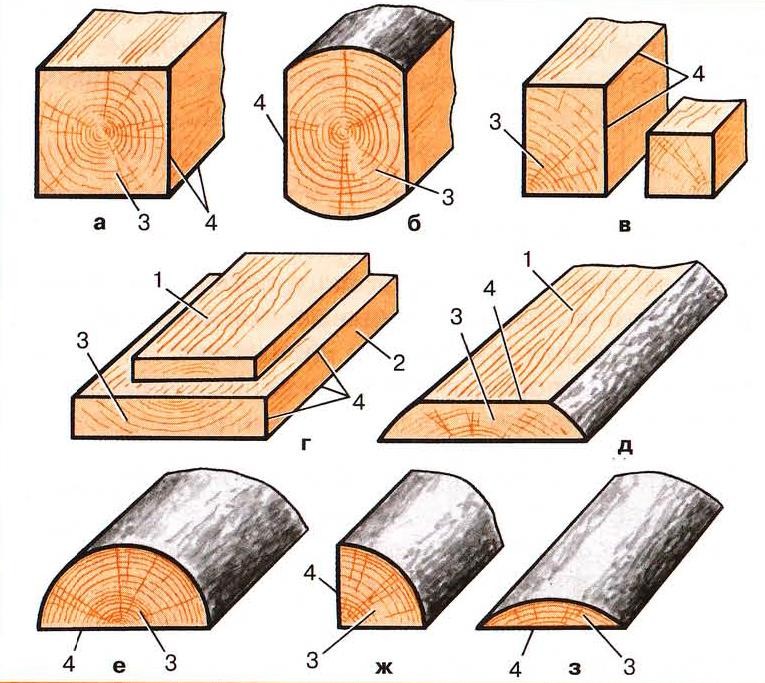 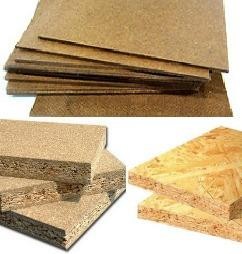 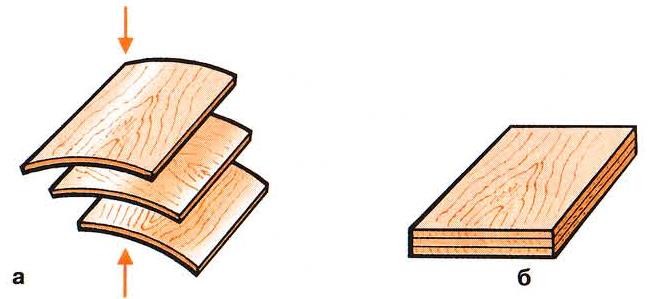 Обучающиеся: это, наверное, заготовки из древесины, которые и применяются при изготовлении предметов. Но мы не знаем, как они называются.Учитель: Для этого мы проведем маленькое исследование. Вы готовы?Актуализации и фиксирования индивидуального затруднения в пробном учебном действииУчитель: На прошлых занятиях мы изучили, что такое дерево и древесина, породы деревьев и текстуру дерева.Из каких источников информации вы можете получит знания о названиях заготовок из древесины?Обучающиеся: учебника, сети интернет.Учитель: давайте разделимся на 2 команды. Каждая из команд будет работать с одним из источников информации. 1 команда в качестве источника информации использует учебник. 2-я использует информацию сети интернет. Задача – найти за 5 минут все названия представленных образцов заготовок из древесины.Поиск информации закончен. Команды представляют найденные названия.                                                 Физкультминутка: Упражнение для снятия утомления с мелких мышц кисти. 
И.п. - сидя, руки подняты вверх. 1 - сжать кисти в кулаках, 2 - разжать кисти. Повторить 6-8 раз, затем руки расслабленно опустить вниз и потрясти кистями. Темп средний. 

Упражнение для снятия утомления с мышц туловища. 
И.п. - стойка ноги врозь, руки за голову. 1 - резко повернуть таз направо, 2 - резко повернуть таз налево. Во время поворота плечевой пояс оставить неподвижным. Повторить 4-6 раз. Темп средний. 

Упражнение для мобилизации внимания.И.п. - стоя, руки вдоль туловища. 1 - правую руку на пояс, 2 – левую руку на пояс, 3 - правую руку на плечо, левую руку на плечо, 5 – правую руку вверх, 6 - левую руку вверх, 7-8 - хлопки руками над головой, 9 - опустить левую руку на плечо, 10 - правую руку на плечо, 11 - левую руку на пояс, 12 - правую руку на пояс,Учитель: Вы хорошо потрудились.А теперь попробуем классифицировать эти заготовки по способу обработки сырья. Для этого вам необходимо будет, используя текст учебника и сеть интернет, заполнить таблицу:Группы работают с информацией, заполняют таблицу.Учитель: Чтобы вы не дублировали свои выступления, 1-я команда представляет рассказ о заготовках, полученных первичным способом обработки. 2-я команда, соответственно, с помощью вторичного способа обработки.Группы представляют результаты своих исследований.ЗакреплениеУчитель: Сейчас я предлагаю вам самостоятельно изучить на практике, как обрабатываются всевозможные древесные материалы различными инструментами.Следует обратить внимание на технику безопасности работы с различными инструментами для обработки деревянных заготовок.Обучающиеся: выполняют задание.Учитель: Увидели ли вы различия в обработке первичных и вторичных заготовок? Какие обрабатывается легче, а какие труднее?Обучающиеся: Первичные заготовки обрабатываются легче, чем вторичные заготовки, потому что первичные более рыхлые по своему строению, а вторичные – пропитаны клеем и спрессованы.Включения изученного в систему знанийУчитель: Предлагаю вам из изученных новых слов и терминов составить кроссворд из 9 слов. Ключевое слово древесина. На составлениекроссворда вам дается 25 минут.Рефлексии учебной деятельностиУчитель: Ответьте на поставленные вопросы:Что сегодня я узнал?Мне было тяжело или нет?Я понял материал или были затруднения?Я научился чему-то новому?Я смог добиться результата?№Наименование заготовкиСырьеСпособ обработки сырьяПервичный или вторичный способобработки1.ФанераШпон, клейСклеиваниеВторичный